I. A JAVASLATTEVŐ ADATAI javaslatot benyújtó (személy/intézmény/szervezet/vállalkozás) neve:_________________________________________________________________________________ javaslatot benyújtó személy vagy a kapcsolattartó személy adatai:Név: _____________________________________________________________________________Levelezési cím: ____________________________________________________________________Telefonszám: ______________________________________________________________________E-mail cím: ________________________________________________________________________II. A TELEPÜLÉSI ÉRTÉK ADATAI települési érték megnevezése:__________________________________________________________________________________2. A települési érték szakterületenkénti kategóriák szerinti besorolása (jelölje x-el)O agrár- és élelmiszergazdaságO egészség és életmódO épített környezetO ipari és műszaki megoldásokO kulturális örökségO sportO természeti környezetO turizmus települési érték fellelhetőségének helye:__________________________________________________________________________________4. A települési érték rövid, szöveges bemutatása, egyedi jellemzőinek és történetének leírása:______________________________________________________________________________________________________________________________________________________________________________________________________________________________________________________5. Indoklás az értéktárba történő felvétel mellett:______________________________________________________________________________________________________________________________________________________________________________________________________________________________________________________6. A települési értékkel kapcsolatos információt megjelenítő források listája (bibliográfia,honlapok, multimédiás források):Kelt: ___________________________________________________aláírás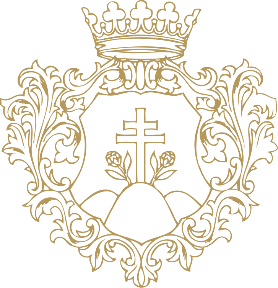 Javaslat a Jászfényszarui Települési Értéktárba történő felvételhez